Do you use adult social care?Do you use health services?Join People BankGet involved and have your say. We need you!People Bank formIf you have any questions please email engage.adults@barnet.gov.uk or call 0208 359 4712.What is People Bank?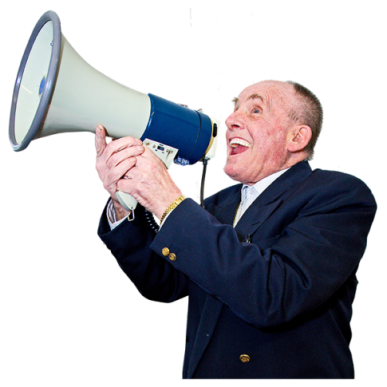 People Bank is the name for a group of people who use adult social care or health services in Barnet. We need your help to make our services better.You will work with the Council and health services to make changes.You can get involved as much or as little as you want. What will you get when you join People Bank?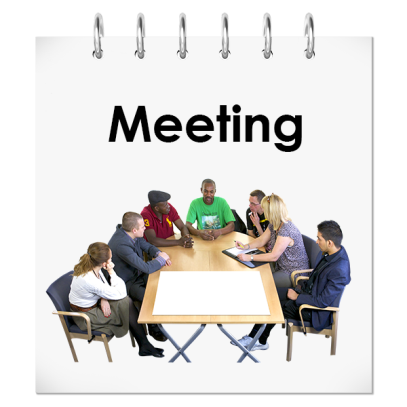 A regular newsletter telling you about ways to have your sayInvitations to the Annual Summit. This is a big event to help decide what areas are most important over the next yearA chance to join working groups and make a change on topics that are most important to you.How can I join?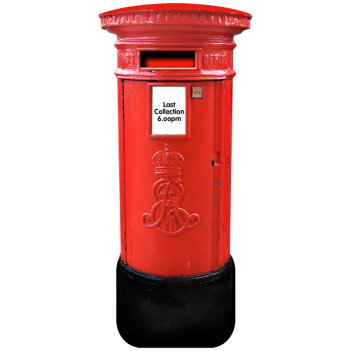 Fill in the form below and send it to:Engagement LeadAdults and CommunitiesBarnet House1255 High Road London N20 0EJContact details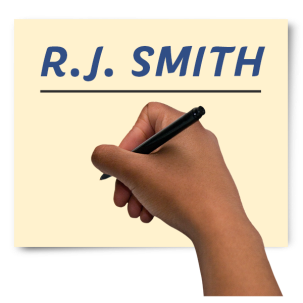 Name: 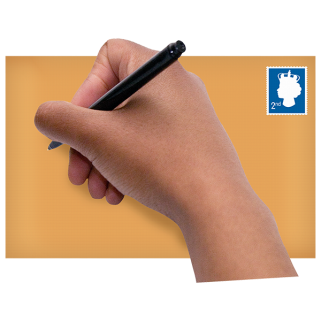 Address: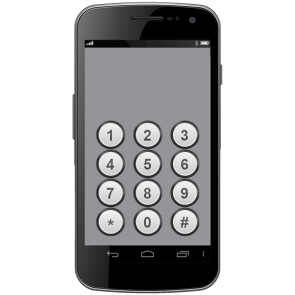 Phone: 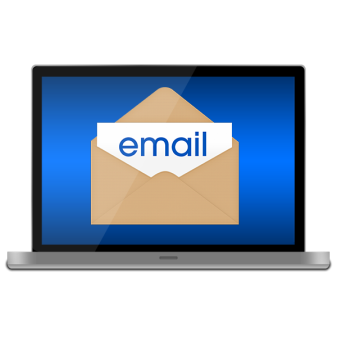 Email:How should we contact you? (Please tick)Email                              Letter                       Phone Do you need any extra support? (Please write in the box)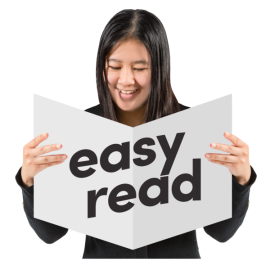 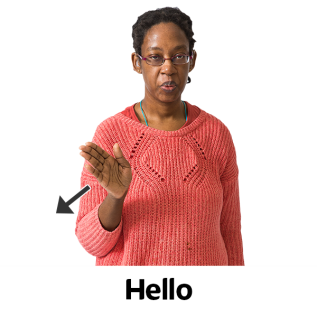 For example:Do you need Easy Read?Can you only come to places with no stairs?Do you need a sign language interpreter?I am a: (please tick the right box for you)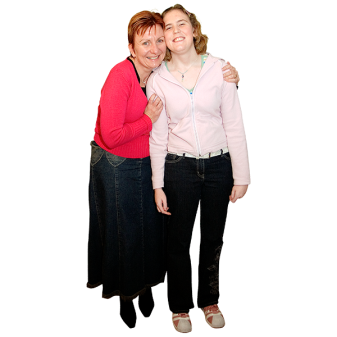 Carer (I support someone else)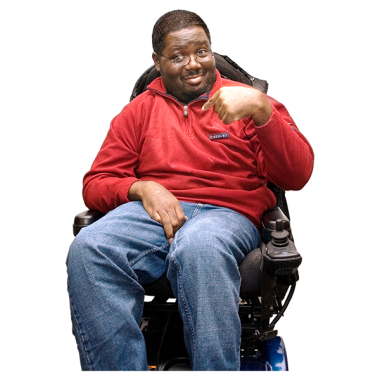 Service user (I use social care or health services myself)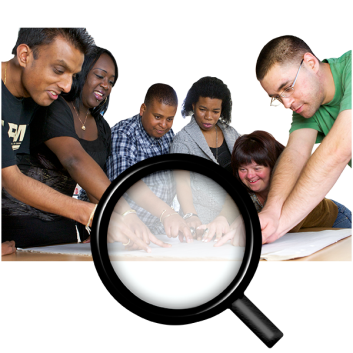 Voluntary sector representative (I work or volunteer for a voluntary group or charity) I am interested in: (please tick as many as you want)I am interested in: (please tick as many as you want)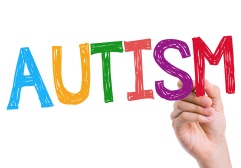 AutismAutism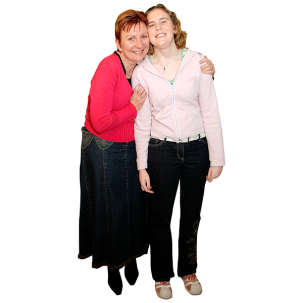 Caring for someoneCaring for someone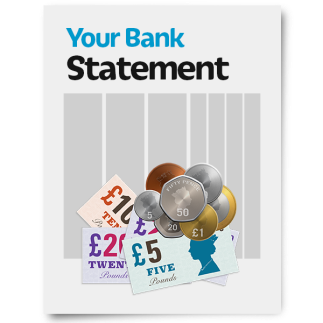 Direct paymentsDirect payments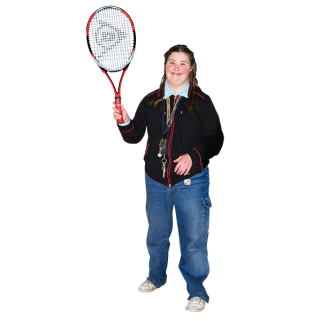 Health improvementHealth improvement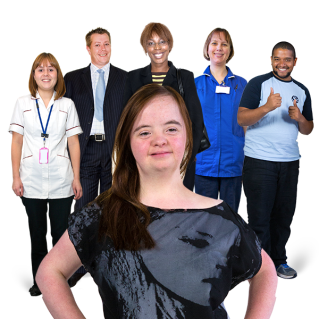 Learning disabilityLearning disability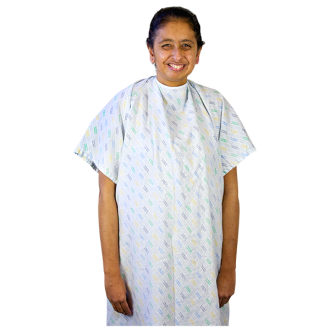 Long term illnesses (like heart disease or diabetes)Long term illnesses (like heart disease or diabetes)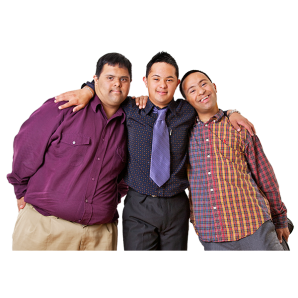 Mental healthMental health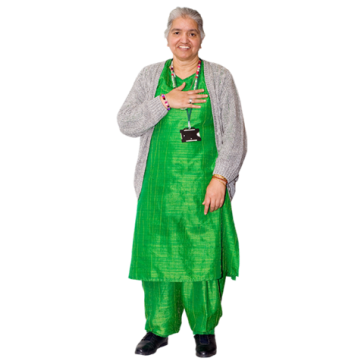 Older peopleOlder people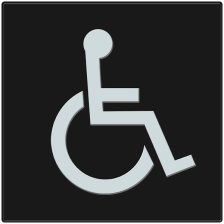 Physical disabilitiesPhysical disabilities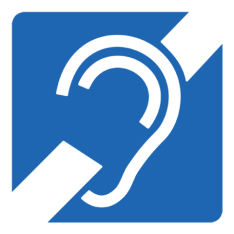 Sight/hearing lossSight/hearing loss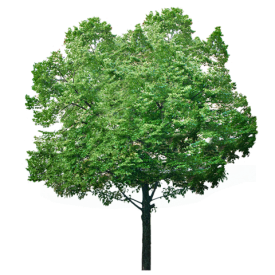 Other issuesOther issuesPlease contact me about: (please tick as many as you want)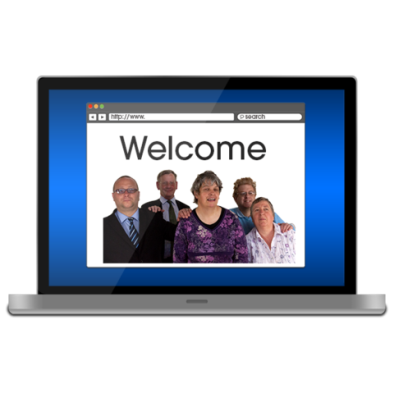 Online surveys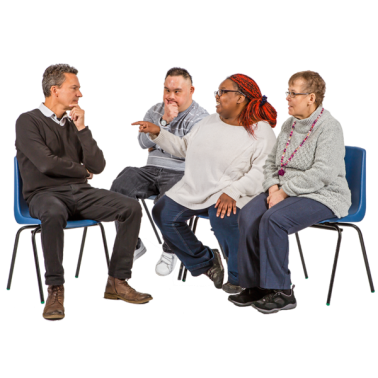 Council consultations (big surveys)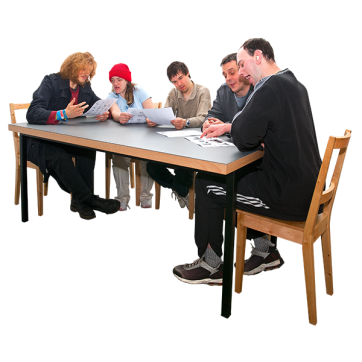 Meetings and working groups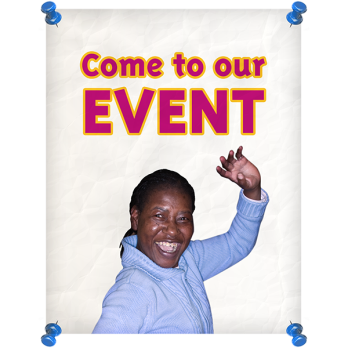 EventsWhere did you hear about People Bank?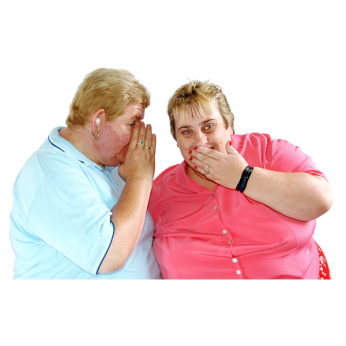 How will we use your personal information? 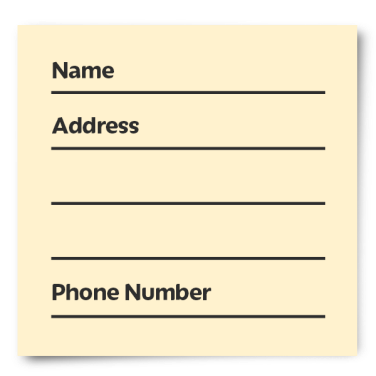 We will make sure to keep information like your name and address safe unless there is a very important reason in the law that we need to share it.  We also want to share your details with Barnet Clinical Commissioning Group (BCCG). They are in charge of health services in Barnet. Please tick if you agree to us sharing your information with BCCG. If you agree they can contact you about chances to have your say about health services. You can still be a member of the People Bank even if you don’t agree to share this information.